Bordereau de télécopie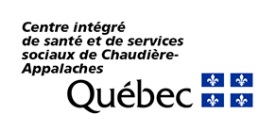 Clientèles vulnérables aux ITSS : transmission d’information pour mise à jour du portrait et cartographieMerci Beaucoup : En complétant ce formulaire vous aidez à mieux cibler les interventions et services offertsDirection de santé publique du CISSS de Chaudière-Appalaches – juillet2016Destinataire : Madame Brigitte Fournier,  DSPDestinataire : Madame Brigitte Fournier,  DSPTélécopieur : 418 389-1560 (Dédié confidentiel)Télécopieur : 418 389-1560 (Dédié confidentiel)Expéditeur :Téléphone : Téléphone : 1. Où ?Un seul formulaire par lieu1.1 Information sur un lieu où des activités à risque sont pratiquées par la clientèle identifiée à la question 2 Ajout d’un lieu fréquentéAjout d’une clientèle fréquentant un lieu déjà identifiéRetrait d’un lieu déjà identifié qui n’est plus fréquenté par la clientèle vulnérableRetrait d’une clientèle qui ne fréquente plus un lieu déjà identifié1.1 Information sur un lieu où des activités à risque sont pratiquées par la clientèle identifiée à la question 2 Ajout d’un lieu fréquentéAjout d’une clientèle fréquentant un lieu déjà identifiéRetrait d’un lieu déjà identifié qui n’est plus fréquenté par la clientèle vulnérableRetrait d’une clientèle qui ne fréquente plus un lieu déjà identifié1.1 Information sur un lieu où des activités à risque sont pratiquées par la clientèle identifiée à la question 2 Ajout d’un lieu fréquentéAjout d’une clientèle fréquentant un lieu déjà identifiéRetrait d’un lieu déjà identifié qui n’est plus fréquenté par la clientèle vulnérableRetrait d’une clientèle qui ne fréquente plus un lieu déjà identifié1.3 Type d’endroit : BarCampingParcRueStationnementSaunaSalon de massageÉvénement de foule ou festivalAutre lieu :__________________________EX : école, centre d’achats, dépanneur, gym, club échangiste1.3 Type d’endroit : BarCampingParcRueStationnementSaunaSalon de massageÉvénement de foule ou festivalAutre lieu :__________________________EX : école, centre d’achats, dépanneur, gym, club échangiste1. Où ?Un seul formulaire par lieu1.2 LocalisationVille :	Adresse : 	                                                           (Rue et no civique)Nom exact de l’endroit : 	Nom exact de l’endroit : ex : « Bar le trou », « Parc aux bleuets »Donner toute information pertinente pour nous permettre de retracer le lieu1.2 LocalisationVille :	Adresse : 	                                                           (Rue et no civique)Nom exact de l’endroit : 	Nom exact de l’endroit : ex : « Bar le trou », « Parc aux bleuets »Donner toute information pertinente pour nous permettre de retracer le lieu1.2 LocalisationVille :	Adresse : 	                                                           (Rue et no civique)Nom exact de l’endroit : 	Nom exact de l’endroit : ex : « Bar le trou », « Parc aux bleuets »Donner toute information pertinente pour nous permettre de retracer le lieu1.3 Type d’endroit : BarCampingParcRueStationnementSaunaSalon de massageÉvénement de foule ou festivalAutre lieu :__________________________EX : école, centre d’achats, dépanneur, gym, club échangiste1.3 Type d’endroit : BarCampingParcRueStationnementSaunaSalon de massageÉvénement de foule ou festivalAutre lieu :__________________________EX : école, centre d’achats, dépanneur, gym, club échangiste2. Qui ?À quelle(s) clientèle(s) correspond l’individu ou les individus présents dans ce lieu? Si plusieurs clientèles sont présentes, cochez  toutes les cases qui s’appliquent à la situation. Si une clientèle présente plusieurs facteurs de vulnérabilité, lier ces facteurs par un trait.UD (Utilisateurs de drogues ou substances psychoactives, excluant les dérivés du cannabis : marijuana, haschisch, huile de haschisch).JED (Jeunes en difficulté âgés de 24 ans et moins (ex. décrocheurs, délinquants).)TDS (Travailleurs et travailleuses du sexe (ex. danseurs-euses, prostitué(e)s), excluant la prostitution juvénile )HARSAH (Hommes (bisexuels ou homosexuels) ayant des relations sexuelles avec d’autres hommes)À quelle(s) clientèle(s) correspond l’individu ou les individus présents dans ce lieu? Si plusieurs clientèles sont présentes, cochez  toutes les cases qui s’appliquent à la situation. Si une clientèle présente plusieurs facteurs de vulnérabilité, lier ces facteurs par un trait.UD (Utilisateurs de drogues ou substances psychoactives, excluant les dérivés du cannabis : marijuana, haschisch, huile de haschisch).JED (Jeunes en difficulté âgés de 24 ans et moins (ex. décrocheurs, délinquants).)TDS (Travailleurs et travailleuses du sexe (ex. danseurs-euses, prostitué(e)s), excluant la prostitution juvénile )HARSAH (Hommes (bisexuels ou homosexuels) ayant des relations sexuelles avec d’autres hommes)À quelle(s) clientèle(s) correspond l’individu ou les individus présents dans ce lieu? Si plusieurs clientèles sont présentes, cochez  toutes les cases qui s’appliquent à la situation. Si une clientèle présente plusieurs facteurs de vulnérabilité, lier ces facteurs par un trait.UD (Utilisateurs de drogues ou substances psychoactives, excluant les dérivés du cannabis : marijuana, haschisch, huile de haschisch).JED (Jeunes en difficulté âgés de 24 ans et moins (ex. décrocheurs, délinquants).)TDS (Travailleurs et travailleuses du sexe (ex. danseurs-euses, prostitué(e)s), excluant la prostitution juvénile )HARSAH (Hommes (bisexuels ou homosexuels) ayant des relations sexuelles avec d’autres hommes)À quelle(s) clientèle(s) correspond l’individu ou les individus présents dans ce lieu? Si plusieurs clientèles sont présentes, cochez  toutes les cases qui s’appliquent à la situation. Si une clientèle présente plusieurs facteurs de vulnérabilité, lier ces facteurs par un trait.UD (Utilisateurs de drogues ou substances psychoactives, excluant les dérivés du cannabis : marijuana, haschisch, huile de haschisch).JED (Jeunes en difficulté âgés de 24 ans et moins (ex. décrocheurs, délinquants).)TDS (Travailleurs et travailleuses du sexe (ex. danseurs-euses, prostitué(e)s), excluant la prostitution juvénile )HARSAH (Hommes (bisexuels ou homosexuels) ayant des relations sexuelles avec d’autres hommes)À quelle(s) clientèle(s) correspond l’individu ou les individus présents dans ce lieu? Si plusieurs clientèles sont présentes, cochez  toutes les cases qui s’appliquent à la situation. Si une clientèle présente plusieurs facteurs de vulnérabilité, lier ces facteurs par un trait.UD (Utilisateurs de drogues ou substances psychoactives, excluant les dérivés du cannabis : marijuana, haschisch, huile de haschisch).JED (Jeunes en difficulté âgés de 24 ans et moins (ex. décrocheurs, délinquants).)TDS (Travailleurs et travailleuses du sexe (ex. danseurs-euses, prostitué(e)s), excluant la prostitution juvénile )HARSAH (Hommes (bisexuels ou homosexuels) ayant des relations sexuelles avec d’autres hommes)3. Quand ? 

Préciser quand ont lieu les activités à risque ?3.1 Moment de la journéePlutôt le matinPlutôt vers midiPlutôt après-midi-souperPlutôt en soirée3.2 Moment de l’annéeSaison chaudeSaison froide3.2 Moment de l’annéeSaison chaudeSaison froide3.2 Moment de l’annéeSaison chaudeSaison froide3.3 Moment de la semainePlutôt la semainePlutôt la fin de semaine4.Source d’information
Personne ayant transmis l’information au répondantNom, prénom : 				Nom, prénom : 				Nom, prénom : 				Nom, prénom : 				Nom, prénom : 				4.Source d’information
Personne ayant transmis l’information au répondant4.1 : Secteur du CLSC où cette personne travaille?Santé mentaleITSSAccueil psychosocialScolairePérinatalitéUrgence CHAutre  Préciser : 			  4.1 : Secteur du CLSC où cette personne travaille?Santé mentaleITSSAccueil psychosocialScolairePérinatalitéUrgence CHAutre  Préciser : 			  4.2 Autres organisationsGRIS			 Alliance JeunesseMaison des jeunesCRDICentre JeunesseAutres    Préciser : 			  4.2 Autres organisationsGRIS			 Alliance JeunesseMaison des jeunesCRDICentre JeunesseAutres    Préciser : 			  4.2 Autres organisationsGRIS			 Alliance JeunesseMaison des jeunesCRDICentre JeunesseAutres    Préciser : 			  5. Secteur du répondant5.1 : Dans quel secteur du CLSC  travaillez-vous ?Santé mentaleITSSAccueil psychosocialScolairePérinatalitéUrgence CHAutre  Préciser : 			Ne s’applique pas5.1 : Dans quel secteur du CLSC  travaillez-vous ?Santé mentaleITSSAccueil psychosocialScolairePérinatalitéUrgence CHAutre  Préciser : 			Ne s’applique pas5.2 Autres organisationsGRISAlliance JeunesseMaison des jeunes du  secteur : ---------------------------------CRDICentre JeunesseMaison des jeunesAutres    Préciser : 				5.2 Autres organisationsGRISAlliance JeunesseMaison des jeunes du  secteur : ---------------------------------CRDICentre JeunesseMaison des jeunesAutres    Préciser : 				5.2 Autres organisationsGRISAlliance JeunesseMaison des jeunes du  secteur : ---------------------------------CRDICentre JeunesseMaison des jeunesAutres    Préciser : 				6. RépondantPersonne qui a complété le formulaire		  	    Date : 	Organisation : 	  Personne qui a complété le formulaire		  	    Date : 	Organisation : 	  Personne qui a complété le formulaire		  	    Date : 	Organisation : 	  Personne qui a complété le formulaire		  	    Date : 	Organisation : 	  Personne qui a complété le formulaire		  	    Date : 	Organisation : 	  